中学校２年生　英語　TOTAL　ENGLISH　　Reading3【A&B】　（教科書p.116〜p.117）模範解答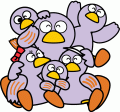 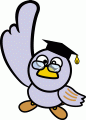 中学校２年生　英語　TOTAL　ENGLISH　　Reading3【C&D】　（教科書p.118〜p.119）模範解答